附件1广东省第十届“小小科学家”少年儿童科学教育体验活动展示交流报名表学校：领队老师：        联系电话：（此表可自行复制，并请用EXECL表格方式提交）填表说明：1、表格可根据参加人数增加。2、组别按年级分为A（小学1－3年级）、B（小学4－6年级）、C（初中1－3年级），四项科目分为1（物理）、2（化学）、3（天文）、4（生物）、5（小机器人）。例如小学1－3年级参加物理，组别应为A1，小学1－3年级参加化学，组别应为A2，依次组别分别为A1、A2、A3、A4、A5、B1、B2、B3、B4、B5、C1、C2、C3、C4、C5。附件2广东省第十届“小小科学家”少年儿童科学教育体验活动优秀组织奖申报表附件3广东省第十届“小小科学家”少年儿童科学教育体验活动流程及注意事项一、展示前准备（一）参加者必须在展示前自带实验器材（含电池）和考试用文具，考试过程中所用的考试材料由组织方提供（化学实验中化学药品不足组织方会提供，生物材料由组织方提供）；（二）参加者在参加过程中不能与他人共用实验器材，有问题举手示意找监考老师帮忙解决；（三）参加者须熟悉相应参加科目中的安全操作规程，防止误操作事件的发生。二、入场（一）参加者提前30分钟到达展示点，准备入场；（二）参加者到展示点找到对应的教室，工作人员检查无误后方可入场，进入展示点后在指定位置上就座；（三）参加者只能携带实验器材和笔入展示点，不得把实验手册带入展示点；（四）展示开始10分钟后，参加者如未按时到场则取消参加资格。三、参加流程及注意事项（一）参加者在安全操作规程下进行实验，展示时间40分钟；（二）工作人员提前5分钟发放展示试题，参加者须认真填写个人信息项目；（三）考试开始后参加者方可打开实验器材进行实验操作或者作答，在展示过程中取出实验手册等其他材料者，视为作弊，取消参加资格，成绩以零分记；（四）参加者不允许互相交流、提示、帮助，否则取消参加资格，成绩以零分记；（五）参加者不得干扰他人答卷或者实验，否则取消参加资格，成绩以零分记；（六）参加者完成答卷或实验后，如有特殊情况的要求退场，需举手示意工作人员，经工作人员同意后方可离开展示点；（七）参加者离场时只能将自己的物品带出展示点。参加者不得将答卷、实验报告等展示点发放的材料带出展示点，否则以违反展示点纪律处理，成绩以零分记；（八）展示时间结束时，工作人员宣布展示结束。参加者起立，停止实验和答卷；（九）工作人员检查无误后安排参加者离开展示点。附件4广东省第十届“小小科学家”少年儿童科学教育体验活动展示交流规则一、展示原则1、展示交流规则主要依据《科学实验辅导参考手册考核说明》中的细则，参考辅导参考手册和科学日志，根据不同科目和不同组别的教学要求进行命题；2、小学低年级组注重考核观察能力和动手能力，小学高年级组注重考核观察能力、动手能力、实验探究能力和初步的分析概括能力；初中年级组注重考核观察能力、动手能力、实验探究能力、初步的分析概括能力和运用理论知识设计简单实验的能力；3、按照参加科目分为：1物理、2化学、3天文、4生物、5小机器人五个科目，组别设置小学低年级组（1-3年级）、小学高年级组（4-6年级）、初中年级组，分科分组别独立命题。二、规则说明附件5实验操作评分表（范例）制作西红柿果肉细胞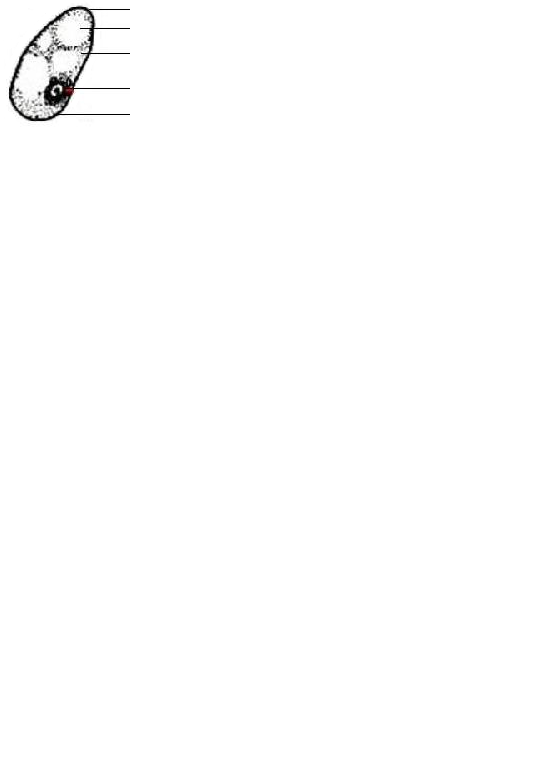 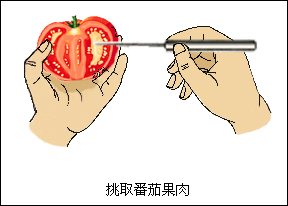 备注：《实验操作评分表》根据试卷进行制作，为评分老师对学生实验操作过程的具体评分参考。序号学生姓名年级组别指导老师联系电话/手机123456789101112学校名称所在地区本届省展示参加人数在校学生人数本届参加活动人数学校性质公办□ 民办□教师人数校长姓名联系方式通讯地址邮政编码联系电话（区号）传    真Email地址参与广东省“小小科学家”少年儿童科学教育体验活动情况及成果简介学校意见                                     （章）   年  月  日                                     （章）   年  月  日                                     （章）   年  月  日组织单位意见                                  （章）    年    月   日                                  （章）    年    月   日                                  （章）    年    月   日规则结构考核内容展示形式基础知识（10分）    考核对学科的基础知识、基本技能，以及对学科相关的应用、现象、人物、事件的了解掌握情况。1、单项选择题（每题1分，5题共5分）2、填空题（每空1分，5空共5分）现象分析（10分）考核对学科的科学现象或实验现象的认识，解释其科学原理，以及其生活的联系与应用。1、现象阐述（2分）：填空或简答2、原理分析（4分）：填空或简答3、生活联系与应用（4分）：填空或简答实验设计（10分）考核学生实验设计和探究能力，要求能够根据探究题目和实验条件，合理的选择实验器材，写出实验猜想和实验步骤。1、实验器材（3分）：填空2、实验猜想（3分）：填空或简答3、实验步骤（4分）：填空或简答实验操作（40分）  考核学生的动手能力、实验设计和探究能力，根据提供探究问题及限定条件，选择实验箱内器材，设计实验，并完成实验验证。1、根据实验设计的合理性、操作过程的规范性、实验过程解决问题的方法、实验结果进行评分；2、评分过程采用分步评分，具体参照《实验操作评分表》评分。实验报告（30分）  考核学生的分析概括能力，根据实验过程填写实验内容、实验器材、实验步骤、实验结果、注意事项，以及与实验相关的知识。1、实验内容（2分）：填空2、实验器材（4分）：填空3、实验步骤（12分）：简答4、实验结果（2分）：填空或简答5、注意事项（6分）：填空或简答6、相关知识（4分）：填空或简答操  作  步  骤分值得分选取合适的实验器材（西红柿、亚甲基蓝、载玻片、盖玻片、显微镜、解剖针、清水、滴管、镊子、滤纸）3分用纱布把载玻片和盖玻片擦拭干净2分在载玻片上的中央滴一滴清水2分用解剖针挑取少许西红柿的果肉 ，不可太多3分把挑取的果肉均匀涂抹在水滴中4分用镊子夹起盖玻片，使它的一侧先接触载玻片上的水滴，然后，缓缓放下4分把一滴亚甲基蓝滴在盖玻片的一侧，用吸水纸从盖玻片的另一侧吸引，使染液浸润标本的全部4分水滴不外溢，无气泡，染色均匀2分打开聚光灯光源，低倍物镜对准通光孔4分标本要正对通光孔的中央3分左眼注视目镜，右眼睁开，同时用手慢慢调较聚焦旋钮使观察的物像清晰2分细胞不重叠，能大体看清细胞的结构4分整理实验器材3分总   分40分